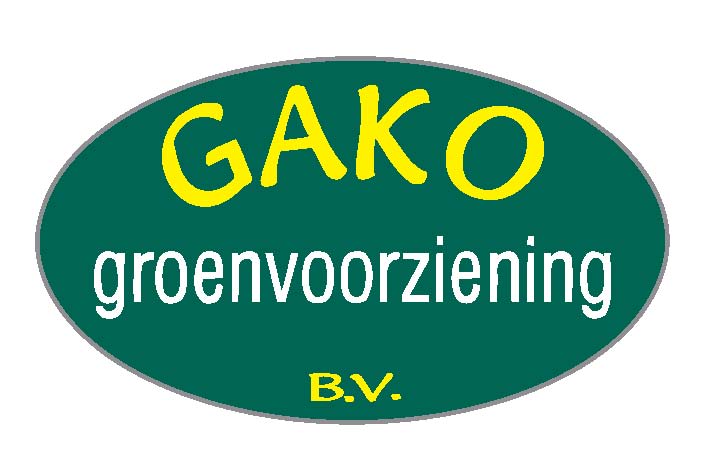 Sector- en keteninitiatievenConform niveau 2 op de CO2-prestatieladder 3.0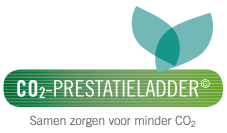 Auteur: 	Karen HeijkampDatum:		22 oktober 2019Versie:		4.0  Status:		DefinitiefInleidingAlgemeenHet terugbrengen van CO2-emissies gaat verder dan alleen onze eigen bedrijfsvoering. Samen met de sector en zelfs in onze keten kunnen verdere CO2-reducerende maatregelen getroffen worden. Gako Groenvoorziening B.V. levert hieraan graag een actieve bijdrage door deel te nemen aan dergelijke sector- en keteninitiatieven.   Gako Groenvoorziening B.V. investeert in samenwerking, het delen van eigen kennis en daar waar mogelijk maken wij gebruik van kennis die elders is ontwikkeld.  Dit document beschrijft de lopende initiatieven waaraan wij deelnemen. Dat kan een door een ander bedrijf opgestart innovatieproject voor CO2-reductie zijn, maar wij kunnen ook overwegen om een eigen initiatief te starten. Ook worden initiatieven ontplooid door brancheverenigingen of kennisinstituten.  Wij hebben eerst een inventarisatie gemaakt van de mogelijke initiatieven die relevant kunnen zijn voor ons bedrijf. Deze initiatieven dienen in ieder geval in belangrijke mate verband te houden met onze projectenportefeuille. Vervolgens is een keuze gemaakt.   De gekozen initiatieven, inclusief een korte omschrijving, de initiatiefnemers en de reductiedoelstellingen evenals de voortgang zijn in dit rapport beschreven.  In dit document komen de volgende eisen vanuit de CO2 prestatieladder aan bod:1.D.1_1 Inventarisatie sector- en keteninitiatieven3.D.1_1 Overzicht initiatieven omtrent CO2 reductie 3.D.1_2 Actieve deelname initiatief  3.D.2_1 Budgetoverzicht initiatiefBetrokkenen  Bij de totstandkoming van dit document zijn betrokken:- C. de Gans, directeur- D. de Gans, directeur- Karen HeijkampDoelstelling  De CO2 prestatieladder is een middel om de CO2 uitstoot voor organisaties inzichtelijk te maken en hierbij een beleid op te stellen voor het reduceren van de CO2 uitstoot.  In het kader van de CO2 prestatieladder heeft Gako Groenvoorziening B.V. een CO2 footprint bepaald. Wij hebben niveau 3 behaald op de CO2 prestatieladder. Doordat wij in 2016 een afwijking hadden zijn wij teruggegaan naar niveau 2. Naar aanleiding van de berekende footprint zijn reductie doelstellingen opgesteld. Gako Groenvoorziening B.V. wil in 2019 ten opzichte van 2014 5 % minder CO2 uitstoten.  Onderzoek naar sector- en keteninitiatieven   Onderzoek naar bestaande initiatievenIn dit hoofdstuk wordt aangetoond dat Gako Groenvoorziening B.V. op de hoogte is van sector en/of keteninitiatieven op het gebied van CO2 reductie die in belangrijke mate verband houden met de projectenportefeuille.   Enkele relevante bestaande initiatieven zijn: Toepassen innoverende processen en producten Innovatieve werkmethoden die de belasting voor mens en milieu zo veel mogelijk beperken en een duidelijke bijdrage leveren aan milieudoelstellingen. Het nieuwe rijden Het Nieuwe Rijden is een initiatief om het brandstofverbruik te reduceren en zodoende de CO2 uitstoot. -	Duurzame LeverancierDe Duurzame Leverancier is een initiatief gericht op het stimuleren en faciliteren van een duurzame bedrijfsvoering.  De Duurzame Leverancier biedt onder meer: •	platform voor bedrijven (en overheden) die zich duurzaam willen profileren;•	klankbordbijeenkomsten en keteninitiatieven met verschillende thema’s; •	transparantie-index (database) met duurzame bedrijven; •	duurzame bedrijfsvoeringscan (MVO/CO2/Innovatie); •	database met CO2-footprints van bedrijven; •	de Carbon berekentool, een CO2-footprint tool volgens het GHG-protocol.Brandstofbesparing Reductie van het brandstofverbruik en daarmee ook de CO2 –productie door gebruik van speciale brandstof. “Sturen op CO2” (Cumela Nederland) Cumela Nederland organiseert “Sturen op CO2”: twee bijeenkomsten per jaar waarbij de deelnemers uitgebreid informatie met elkaar uitwisselen, studiemateriaal inzake CO2-reductie ontvangen en gratis toegang hebben tot een speciaal telefonisch spreekuur over het thema. Tevens worden de onderwerpen dusdanig gekozen dat ook de invalshoeken A, B en C van de norm aan bod komen. Regelmatig contact met SKAO (beheerder CO2-Prestatieladder) en certificerende instanties over de  certificeringspraktijk. Initiatieven besproken in het management  Het onderzoek naar de verschillende initiatieven is binnen in het managementteam besproken. Tijdens dit overleg is de keuze gemaakt om actief deel te nemen aan de volgende initiatieven:  Het Nieuwe Rijden Cumela-	 Duurzame leverancierKeuze voor actieve deelname  Er is juist voor deze initiatieven gekozen omdat deze initiatieven in belangrijke mate verband houden met onze projectportefeuille.Actieve deelname initiatief  Dit hoofdstuk beschrijft de actieve deelname van Gako Groenvoorziening B.V. aan initiatief Duurzame leverancier en Stichting Stimular. Deze actieve deelname is conform eisen van de CO2- Prestatieladder 3.0.  Het nieuwe rijdenAchtergrond van het initiatief  Het programma Het Nieuwe Rijden stimuleert mobilisten, zakelijk rijders beroepschauffeurs en wagenparkbeheerders over te gaan tot een energie-efficiënter rij- en reisgedrag door slimmer te rijden en te reizen.Doel van het initiatief  Het doel van Het Nieuwe Rijden is het streven naar een reductie van minimaal één megaton CO2 in vier jaar.Reden/aanleiding van actieve deelname  Door het volgen van de cursus “Het Nieuwe Rijden” kan 15% brandstof worden bespaard. Hiermee reduceren we het brandstofgebruik en de CO2-uitstoot.Rol van Gako Groenvoorziening B.V.  Gako Groenvoorziening B.V. wil investeren in duurzaamheid. Daarbij richten wij ons op een duurzame bedrijfsvoering en treffen wij maatregelen om het bewustzijn van duurzaamheid onder de aandacht te brengen bij onze medewerkers.   Activiteiten die bij deze rol horen  Alle medewerkers volgen de cursus Het Nieuwe Rijden. Wat heeft Gako Groenvoorziening B.V. aan deelname?  Door medewerkers de cursus “Het Nieuwe Rijden” te laten volgen kan er 15% brandstof worden bespaard. Budget  Voorlopig is een budget bepaald op € 2.000,= voor de geplande activiteiten. Gedurende de voortgang van het initiatief kan dit worden bijgesteld.  CumelaAchtergrond van het initiatief  Deelname aan het initiatief van Cumela betekent dat we actief deelnemen aan een CO2-reductieprogramma. 2x Per jaar organiseert deze initiatiefnemer bijeenkomsten en kunnen de deelnemers putten uit de ideeën en het netwerk van andere deelnemers. Elke bijeenkomst is er ruimte om kennis en praktijkervaring uit te wisselen. Gezien wij naar niveau 2 zijn gegaan is deze initiatief niet een vereiste. In 2019 hebben de heer C. de Gans en mevrouw K. Heijkamp deelgenomen aan een initiatief van Duurzame leverancier omdat Gako misschien in de toekomst zich weer wil certificeren naar niveau 3.Doel van het initiatief  Dit sectorinitiatief heeft tot doel ondersteuning te even om de eisen die de norm (niveau 3) stelt(gezamenlijk) op peil te houden en verder te ontwikkelen. Door actief deel te nemen aan een sectorinitiatief krijgen deelnemers een uitgebreide stroom aan informatie, nieuweideeën en zicht op de benodigde documenten om de CO2 sturing te verbeteren.  Reden/aanleiding van actieve deelname  De voornaamste reden tot actieve deelname aan dit initiatief is dat er informatie wordt gehaald en gebracht. Dit initiatief is een aanvulling op de reeds lopende onderwerpen om duurzame bedrijfsvoering verder te ontwikkelen.  Rol van Gako Groenvoorziening B.V.  De rol van Gako Groenvoorziening B.V. hierin is dat wij onze certificering naar Niveau-3 vande CO2-prestatieladder misschien in de toekomst weer willen behalen en hiermee aantonen duurzaam te ondernemen. Voorlopig voor nu blijft Gako op niveau 2.Activiteiten die bij deze rol horen  Mevrouw K. Heijkamp zal actief blijven deelnemen aan de bijeenkomsten.  Wat heeft Gako Groenvoorziening B.V. aan deelname?  Met deelname aan dit initiatief kan Gako Groenvoorziening B.V. in de toekomst zijn voordeel behalen op het gebied van EMVI scores bij aanbestedingen. Daarnaast heeft dit initiatief als gevolg dat wij onze CO2 uitstoot kennen en deze reduceren om vervolgens een duurzamere onderneming te worden.  Budget  Voorlopig is een budget bepaald op € 1.000,= voor de geplande activiteiten. Gedurende de voortgang van het initiatief kan dit worden bijgesteld.  Duurzame Leverancier3.2.1	Achtergrond van het initiatief  Duurzame leverancier staat voor een duurzame bedrijfsvoering. Het initiatief ondersteunt leveranciers om duurzaamheid concreet en aantoonbaar te maken. Dit is een platform voor organisaties die investeren in duurzaamheid en een duurzame bedrijfsvoering. Dit initiatief sluit dan ook goed aan bij het beleid en de visie van Gako Groenvoorziening B.V. op het gebied van duurzaam ondernemen.  3.2.2	Doel van het initiatief  Duurzameleverancier.nl is een platform voor organisaties die investeren in duurzaamheid en een duurzame bedrijfsvoering. Een bedrijfsvoering waarbij milieuverantwoord wordt gehandeld en innovatieve methoden worden ontwikkeld, om milieubelasting te verminderen. Duurzaam inkopen en voldoen aan duurzame eisen van opdrachtgevers hoort daar ook bij.  3.2.3	Reden/aanleiding van actieve deelname  De voornaamste reden tot actieve deelname aan dit initiatief is dat het beleid van Gako Groenvoorziening B.V. erop is gericht om duurzaam te ondernemen. Dit initiatief is een aanvulling op de reeds lopende onderwerpen om duurzame bedrijfsvoering verder te ontwikkelen.  3.2.4	Rol van Gako Groenvoorziening B.V.  Gako Groenvoorziening B.V. wil investeren in duurzaamheid. Daarbij richten wij ons op een duurzame bedrijfsvoering en treffen wij maatregelen om het bewustzijn van duurzaamheid onder de aandacht te brengen bij onze medewerkers.   3.2.5	Activiteiten die bij deze rol horen  Mevrouw K. Heijkamp zal actief deelnemen aan bijeenkomsten van Duurzame Leverancier.  3.2.6	Wat heeft Gako Groenvoorziening B.V. aan deelname?  Met deelname aan dit initiatief kan Gako Groenvoorziening B.V. in de toekomst zijn voordeel behalen op het gebied van EMVI scores bij aanbestedingen. Daarnaast heeft dit initiatief als gevolg dat wij onze CO2 uitstoot kennen en deze reduceren om vervolgens een duurzamere onderneming te worden.  3.2.7	Budget  Voorlopig is een budget bepaald op € 500,= voor de geplande activiteiten. Gedurende de voortgang van het initiatief kan dit worden bijgesteld.  Betreffende eisen  De invalshoek D “Deelname aan initiatieven” dient te voldoen aan de eisen conform niveau 3 op de CO2 prestatieladder 3.0. Een eis die hierbij behoort betreft eis 3.D.1 “Actieve deelname aan minimaal één sector of keten initiatief op het gebied van CO2 reductie”. Om dit aan te tonen dient er een actieve deelname te zijn door middel van aantoonbare deelname in werkgroepen, het publieke uitdragen van het initiatief en/of het aanleveren van informatie aan het initiatief.  Hieronder volgt een overzicht van de hiervoor genoemde initiatieven met een beschrijving van de bijbehorende aspecten.  Voortgang initiatieven  De cursus “Het nieuwe rijden” voor onze medewerkers zal verschoven worden naar 2020.Er is deelgenomen aan de bijeenkomsten “sturen op CO2” van Cumela tot 2018. In 2019 is er deelgenomen aan een initiatief van Duurzame leverancier.Gerealiseerde doelstellingen  De gerealiseerde doelstellingen zijn op dit moment beschikbaar. Continuering initiatieven  Gako Groenvoorziening B.V. zal eind 2018 verdere reductiemogelijkheden onderzoeken en in een review van de initiatieven (tijdens extra Directiebeoordeling) besluiten of men doorgaat met huidige initiatieven en/of deelneemt aan andere initiatieven.   Budgetoverzicht initiatieven  Voor de hiervoor genoemde initiatieven Het Nieuwe Rijden, Cumela en Duurzame Leverancier heeft Gako Groenvoorziening B.V. een budget vrijgemaakt.  Voor het initiatief “Het Nieuwe Rijden” is een budget vrijgemaakt van € 2.000,00. Er zal voornamelijk kosten worden gemaakt door de deelnames aan de cursussen door de medewerkers.  Voor het initiatief “Cumela” is een budget vrijgemaakt van € 1.000,00. Er zijn voor het jaar 2019 en 2020 kosten gemaakt voor de lidmaatschap aan Cumela.Voor het initiatief “Duurzame leverancier” was een budget vrijgemaakt in 2018 en 2019  van € 500,00. Voornamelijk kosten door de deelname aan de bijeenkomst, de voorbereiding hierop en de uitwerking van de opgedane kennis na de bijeenkomsten.Totaalbudget voor de initiatieven in 2019 komt hiermee op € 3.500,00.InitiatiefDeelname werkgroepPubliekelijk uitgedragenInformatie aanleverenHet Nieuwe RijdenVoor dit initiatief zullen de medewerkers de cursus Het Nieuwe Rijden volgen in 2020De actieve deelname aan dit initiatief willen wij  bekend maken door het vermelden op onze website. Tijdens de cursus zullen wij onze ervaringen delen en informatie aandragen omtrent ons reductiebeleid en maatregelen en de resultaten hiervan.CumelaAan dit initiatief wordt momenteel niet deelgenomen aangezien wij niveau 2 hebben De opgedane kennis en grotere bewustwording tijdens de bijeenkomsten willen wij publiceren op onze website.Tijdens de bijeenkomsten zullen wij onze ervaringen delen en informatie aandragen omtrent ons reductiebeleid en maatregelen en de resultaten hiervan.Duurzame leverancierAan dit initiatief is deelgenomen door de heer C. de Gans en mevrouw K. HeijkampDe opgedane kennis en grotere bewustwording tijdens de bijeenkomsten willen wij gaan publiceren op onze website.Tijdens de workshops zullen wij onze ervaringen delen en informatie aandragen omtrent ons reductiebeleid en maatregelen en de resultaten hiervan.